          МИНИСТЕРСТВО НА ЗЕМЕДЕЛИЕТО, ХРАНИТЕ И ГОРИТЕ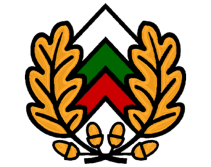 ИЗПЪЛНИТЕЛНА АГЕНЦИЯ ПО ГОРИТЕРЕГИОНАЛНА ДИРЕКЦИЯ ПО ГОРИТЕ – П Л О В Д И В                гр.Пловдив, бул. “Санкт Петербург” №57, п.код 4000, тел. 032/27 50 70, факс 64 33 38Комисия в Регионална дирекция по горите - Пловдив, назначена със заповед № РД49-200/ 07. 09. 2017 на министъра на земеделието, храните и горите, изменена със Заповед № РД 49-60/19.03.2019 год., във връзка с чл. 74, ал. 2, т. 1, ал. 3, чл. 75, ал. 1, т. 2, чл. 77, ал. 2 и ал. 3 от Закона за горите                                                                                                 Протокол № 1                                                                                                 от 10.07.2020 г.                                            РЕШЕНИЕ № 1 от 10.07.2020 година              І. ПРЕДЛОЖЕНИЯ ЗА ПРОМЯНА НА ПРЕДНАЗНАЧЕНИЕТО НА ПОЗЕМЛЕН ИМОТ В ГОРСКИ ТЕРИТОРИИРЕШЕНИЕ 2- II -1за промяна на предназначението на поземлен имот в горска територия – частна държавна собственостНа основание чл. 73, ал. 1, т. 2, чл.77, ал.1, ал.2 и ал.3, чл.78, ал.1, ал.2 и ал.3, чл.80, ал.1 и ал.2, чл.85, чл.86, ал.1, ал.2 и ал.3 от Закона за горите и постъпило в Регионална дирекция по горите (РДГ) гр. Пловдив, с входящ № РДГ10-5134/19.06.2020 год., заявление от юридическо лице, със седалище и адрес на управление: , с инвестиционно предложение: „Път III-667 „Плодовитово-Асеновград” от км 6 + 470 до  км 7 + 100 – изграждане на нов мост над р.Марица и пътна варианта”. Комисията РЕШИ: 1.ПРОМЕНЯ ПРЕДНАЗНАЧЕНИЕТО на  поземлени имоти в горска територия с площ 1,175 дка (един декар сто седемдесет и пет кв.м), необходима за изграждане на обект: „Път III-667 „Плодовитово-Асеновград” от км 6 + 470 до  км 7 + 100 – изграждане на нов мост над р.Марица и пътна варианта”.	1. Засяга се горска територия, представляваща поземлени имоти, както следва:  1.1 Имот с идентификатор 59080.86.535, съгласно кадастралната карта и кадастралните регистри (КККР) на гр. Първомай, общ. Първомай, област Пловдив, одобрени със Заповед № РД18-758/22.10.2019 г. на изпълнителния директор на агенция по геодезия, картография и кадастър (АГКК). Имотът е горска територия, частна държавна собственост, съгласно удостоверение с изх.№ 14168-1/01.12.2015 г., издадено от ОСЗ-Първомай и се намира в района на дейност на ТП “ДГС Първомай”. Съгласно скица № 15-329111-16.04.2020 г., издадена от служба по геодезия, картография и кадастър (СГКК)-гр. Пловдив, имотът е с площ 0,987 дка, с начин на трайно ползване (НТП): Друг вид дървопроизводителна гора, собственост- „ДАГ-ДГС-ПЪРВОМАЙ”, при граници и съседи: поземлени имоти с номера 59080.86.955; 59080.86.956; 59080.31.106; 59080.86.536; 59080.27.28 и 59080.86.534.Поземлен имот с кадастрален номер 59080.86.535, попада в следните подотдели по горскостопанския план на ТП „ДГС Първомай” от 2010 год.:- 0,987 дка в отдел 7, подотдел „м1”, вид подотдел- издънково насаждение 0,6 ха;	1.2 Имот с идентификатор 59080.86.956, съгласно КККР на гр. Първомай, общ. Първомай, област Пловдив, одобрени със Заповед № РД18-758/22.10.2019 г. на изпълнителния директор на АГКК. Имотът е горска територия, частна държавна собственост, съгласно удостоверение с изх.№ 14168/01.12.2015 г., издадено от ОСЗ-Първомай, и се намира в района на дейност на ТП “ДГС Първомай”. Съгласно скица № 15-329116-16.04.2020 г., издадена от СГКК-гр. Пловдив, имотът е с площ 0,188 дка, с НТП: Друг вид дървопроизводителна гора, собственост- „ДАГ-ДГС-ПЪРВОМАЙ”, при граници и съседи: поземлени имоти с номера 59080.86.955; 59080.86.97; 59080.31.106; 59080.86.535 и 59080.86.534.Поземлен имот с кадастрален номер 59080.86.956, попада в следните подотдели по горскостопанския план на ТП „ДГС Първомай” от 2010 год.:- 0,188 дка в отдел 7, подотдел „9”, вид подотдел- дворно място 0,8 ха;2. Площта с променено предназначение, остава частна държавна собственост, в управление на МЗХГ. Юридическото лице да предприеме действия за придобиване на собствеността на имотите, съгласно чл.79 от ЗГ. 	3.  На основание чл.78, ал.1 и 2 от Закона за горите, юридическото лице в тримесечен срок от съобщаване на решението да заплати цена за промяна на предназначението възлизаща на обща стойност 2376 (две хиляди триста седемдесет и шест лв.), от тях 1961 лева (хиляда деветстотин шестдесет и един лв.) за имот с К№ 59080.86.535 и 415 лв( четиристотин и петнадесет лв.), за имот с К№ 59080.86.956, видно от докладите за определяне на цена при промяна на предназначението на поземлени имоти в горска територия, изготвени с дата 10.06.2020 год. в съответствие с Наредбата за оценка на поземлени имоти в горски територии, приета с ПМС №236/03.08.2011 год., от независим оценител, притежаващ Сертификат за оценителска правоспособност рег. № 820100078/10.06.2011 г, издаден от Камара на независимите оценители в България (КНОБ).   Съгласно становища с вх. № РДГ10-5318/26.06.2020 год. и № РДГ10-5319/26.06.2020 год. в РДГ Пловдив, изготвени от независим оценител, притежаващ сертификат за оценителска правоспособност рег. №820100241 от 19.03.2012 г., оценките на поземлените имоти са коректно изготвени.	Определената цена за промяна на предназначението на поземлените имоти е вносима по транзитна сметка на Министерството на земеделието, храните и горите: БНБ,  IBAN: BG97 BNBG 9661 3000 1500 01.	4.  Въз основа на Протокол  от 24.06.2020 г. от комисия, определена със Заповед № РДГ05-409/31.12.2019 г. на директора на РДГ Пловдив, в изпълнение на чл. 86, ал.5 от Закона за горите и съгласно указанията на писмо с изх. № ИАГ-8980/11.03.2011г. на изпълнителния директор на ИАГ, юридическото лице дължи средства за компенсационно залесяване в размера на 1416,24 лв. (хиляда четиристотин и шестнадесет лв. и 24 ст.).          Съгласно т. II от Заповед № РД-49-438 от 30.12.2019 г. на министъра на земеделието, храните и горите, цената за компенсационното залесяване следва да постъпи в приход на ЮЦДП гр.Смолян.М о т и в и:На основание чл. 73, ал. 1, т. 2 от Закона за горите, промяна на предназначението на поземлени имоти в горски територии се допуска за изграждане на линейни обекти, разположени върху повърхността на терена-пътища и железопътни линии, включително съоръженията към тях.	С решение № 1-I-1 от Протокол № 1 от 21.12.2015 г.  от заседание проведено на 21.12.2015 г. на комисията в Регионална дирекция по горите гр.Пловдив, назначена със заповед на министъра на земеделието, храните и горите, е удовлетворено искането за предварително съгласуване за промяна на предназначението на поземлени имоти в горски територии, за обект: „Път III-667 „Плодовитово-Асеновград” от км 6 + 470 до  км 7 + 100 – изграждане на нов мост над р.Марица и пътна варианта”, в землището на гр. Първомай, Община Първомай,  област Пловдив. Решението не е обжалвано и е влязло в законна сила.С вх. РДГ10-5134/19.06.2020 год. в РДГ Пловдив е постъпило заявление от юридическо лице до председателя на комисията  по чл.74, ал.2, т.1 от Закона за горите за промяна на предназначението на поземлен имот в горска територия.  С писмо с вх. вх. № РДГ10-5394/30.06.2020 е постъпило повторно заявление по изискуемия образец от юридическото лице, чрез областно поделение.Към искането за промяна на предназначението, заявителят е приложил документи изискуеми по реда на чл.77, ал.1 от ЗГ, както следва: 	1. Изразено съгласие от собственика със становище  изх. № 573-1/02.07.2020 г. на ТП “ДГС Първомай”, съгласувано от Южноцентрално държавно предприятие – Смолян (ЮЦДП) с писмо № 20-Изх.-4472-01/06.07.2020 г. Скица № 15-329111-16.04.2020 г. на поземлен имот с идентификатор 59080.86.535 по КККР на гр. Първомай, общ. Първомай, област Пловдив, издадена от СГКК-гр. Пловдив.           3. Скица № 15-329116-16.04.2020 г. на поземлен имот с идентификатор 59080.86.956 по КККР на гр. Първомай, общ. Първомай, област Пловдив, издадена от СГКК-гр. Пловдив.            4. Одобрен със Заповед № РД-02-15-194/23.10.2019 год. на Зам. –министъра на Министерство на регионалното развитие и благоустройство (МРРБ)  проект на подробен устройствен план- парцеларен план (ПУП-ПП) за „Път III-667 „Плодовитово-Асеновград” от км 6 + 470 до  км 7 + 100 – изграждане на нов мост над р.Марица и пътна варианта”. Писмо изх. № АУ13-29/10.12.2019 г. от МРРБ с уведомление, че Заповед № РД-02-15-194/23.10.2019 год. е влязла в сила от 06.11.2019 г. 5. Два броя оценки на имотите, изготвени по реда на Наредбата за оценки на поземлени имоти в горски територии (приета с ПМС №236/03.08.2011г., обн.ДВ, бр.63 от 16 август 2011г., изм. и доп. ДВ бр.34 от 03.05.2016 г.), изготвени от независим оценител, притежаващ Сертификат за оценителска правоспособност рег. №820100078 от 11.10.2011 г., издаден от КНОБ. Дата на изготвяне – 10.06.2020 год.Съгласно становища с вх. № РДГ10-5318/26.06.2020 год. и № РДГ10-5319/26.06.2020 год. в РДГ Пловдив, изготвени от независим оценител, притежаващ сертификат за оценителска правоспособност рег.№820100241 от 19.03.2012 г., оценките на поземлените имоти са коректно изготвени.6. С Решение № ПД-ОС-021/2019 год. за преценяване вероятната степен на отрицателно въздействие, РИОСВ Пловдив съгласува инвестиционното предложение ”Изграждане на мост над р. Марица при км 6+832- Път III-667 Плодовитово-Асеновград”. С писмо изх. № ОВОС-570(11)/22.06.2019 г. РИОСВ Пловдив уведомява, че решението не е обжалвано и е влязло в сила.7. Платежен документ № 04004Д-АД-4887/25.06.2020 г. за административната услуга: ”Разглеждане на заявления за промяна на предназначението на поземлени имоти в горски територии”, извършвана от Изпълнителна агенция по горите, нейните структури и специализирани териториални звена, за заплатена такса от 100 (сто) лева –съгласно Постановление № 41/22.02.2013 г. на Министерски съвет. Таксата е платена по сметка на Изпълнителна агенция по горите.            Поземленият имот не попада в хипотезата на чл.73, ал.2 от Закона за горите.	Настоящото решение да се публикува на интернет страницата на Изпълнителна агенция по горите и Регионална дирекция по горите, гр. Пловдив, при спазване Закона за защита на личните данни и да се съобщи на заявителя по реда на Административнопроцесуалния кодекс (АПК).Настоящото решение може да се обжалва в 14-дневен срок от съобщаването му по реда на АПК, чрез комисията по чл. 74, ал. 2, т. 1 в РДГ Пловдив пред Административен съд гр. Пловдив.  ПРЕДСЕДАТЕЛ:                                                                                                  /инж. Мирослав Димитров/СЕКРЕТАР:										               	/инж. Ваня Капушева/